Table of contentTable of content	21.	Introduction	31.1	Purpose of the document	31.2	Definitions, acronyms and abbreviations	32.	System Purpose	43.	Concept of operations	43.1	System Stakeholders	43.2	Life cycle	53.3	Context & interfacing systems	53.3.1	Compliance with standards	63.3.1.2	Standards for Cranes	63.3.2	Environmental, Health, Safety and Security	73.3.3	Radiological safety important system parts -	74.	System characteristics	85.	Risks	96.	Locations	107.	References	108.	Document Revision history	11IntroductionPurpose of the documentSystem Description for H09 Transport is a description and rationale of the expected operations of the Transport Systems in H09 buildings and is part of the technical baseline. It is a platform for stakeholder consensus to ensure the system that is built is operationally feasible.The System Description for H09 Transport is a sub document to H09 
General documentSystem requirements to the H09 Transport are listed in the document .Definitions, acronyms and abbreviationsSystem PurposeThe Transport systems within H09 consists of 7 overhead cranes, one wall mounted robot arm and one battery charged fork lift. The transport equipment in H09 building shall essentially support and enable daily work, logistic and to enable the implementation of necessary maintenance and repair work on machinery, tools, components and instruments etc.  Concept of operationsSystem StakeholdersLife cycleLife expectancy of the transport equipment is at least 20 years but ESS is expected to be in operation for 40 years. The equipment shall be constructed so that modernization and required updates can be performed to extend the service life by another 20 years.
Context & interfacing systemsThe Transport system shall be functioning in +5°C to +40°C. 
Transport system has the following interfaces.Building H09 provides the cranes with necessary columns/supports for runway, barriers and gates for protection against falling etc.

Electricity supplies cranes with electric power. C&M monitors technical alarm signals from the cranes.Figure 1: Context diagram H09 TransportCompliance with standards 3.3.1.2	Standards for CranesBFS 2015:6 EKS 10 Building and planning regulations to amend the Agency's administrative provisions and general guidance (2011:10) on the application of the European construction standards (Eurocodes).SS-EN13001-1:2015, Cranes-General design-part 1: General principles and requirements.SS-EN13001-2:2014, Crane safety- General design-part 2: Load actions.SS-EN13001-3-1:2012+A1:2013, Cranes-General design-part 3-1 Limited States and proof competence of steel structure.SS-EN 13001-3-2:2014, Limit states and proof of competence of wires ropes in reeving systems.SS 764 30 03 Cranes and lifting Appliances-Mechanisms-Design.SS-EN13135:2013, Cranes-safety-design-requirements for equipment.SS-EN 13557+A2:2008, Cranes-Control and control stations.Machinery Directive 2006/42/EC 2nd Edition June 2010SS-EN 61000-6-2 +C1, Electromagnetic compatibility (EMC) Part 6-2: Generic Standards-Immunity for industrial environment.SS-EN 61000-6-4 +A1, Electromagnetic compatibility (EMC) Part 6-4: Generic Standards-Emission standards for industrial environment.ELSÄK-FS 2008:1 including amendments according to ELSÄK-FS 2010:1 and ELSÄK-FS 2015:3.ELSÄK-FS 2008:2 including amendments according to ELSÄK-FS 2010:2.ELSÄK-FS 2008:3 including amendments according to ELSÄK-FS 2010:3.ELSÄK-FS 2008:4 and general guidance of the applications ELSÄK-FS 1999:5SS 436 40 00 Edition 2.Environmental, Health, Safety and SecurityIn general, energy-efficient systems should be selected. Appliances and wiring should be lead-and halogen-free, environmentally harmful substances/emissions shall be avoided.Sustainability according to “CF Sustainability Requirements” .Energy Efficiency guideline, BREEAM ENE 06- Energy efficient transport systems  will apply.Fire rating of doors  and fire operation functions.Shielding according to EMC-directive.The transportation of dangerous goods between the different producers to H09 follows the guidelines in .
Radiological safety important system parts
-System characteristics	Functions and requirement are stated in the specific document , describing the interface between NSS and Site Infrastructure regarding transport to the H09 building.For minimum hook coverage see  and .System functionality overviewRisksLocations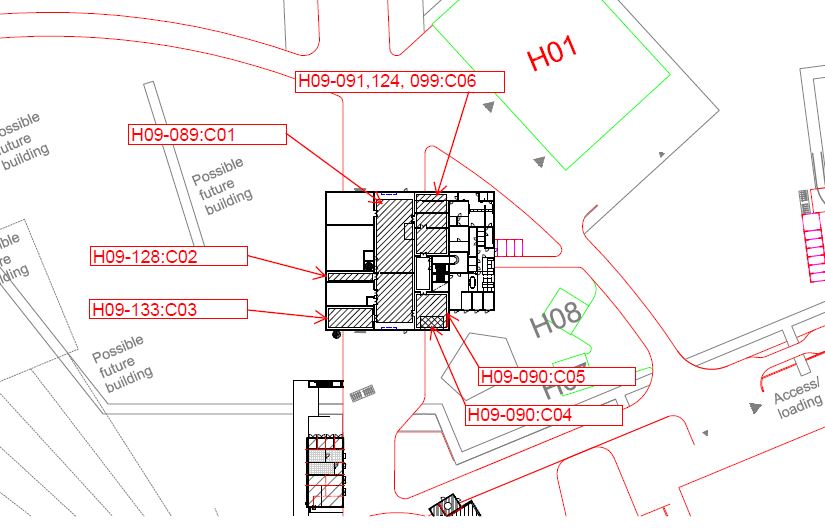 Fig 2 Crane locations on plan 100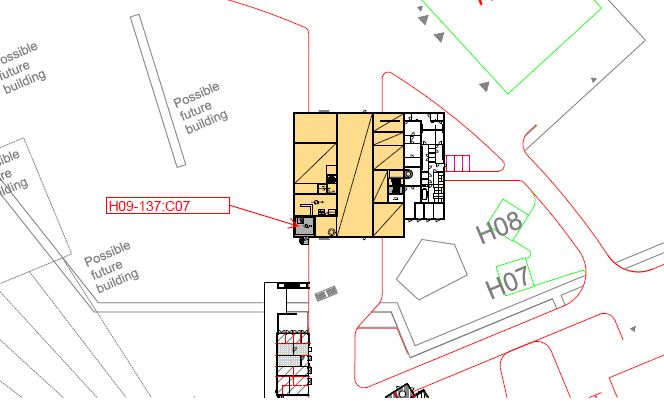 Fig 3 Crane locations on plan 110Document Revision historyReview comments to this document are made in ESS-0153938 DM--SD-TBSIDDH09- System Description H09 Transport.docxNameOwnerMarie KretsReviewerApproverAbbreviationExplanation of abbreviationCFH09NSSConventional FacilitiesWaste Treatment FacilityNeutron Scattering SystemsRoomTypeCapacityH09.089 Overhead Crane HallOverhead Crane20 tonsH09.089 Overhead Crane HallBattery charged Fork lift5 tonsH09.090 Sorting Overhead Crane5 tonsH09.90 SortingWall mounted robot arm500 kgH09.125 Hot WorksOverhead Crane5 tonsH09.128 PumpOverhead Crane2 tonsH09.133 GroutingOverhead Crane5 tonsH09.137 CementationOverhead Crane2 tonsH09.91 DecontaminationH09.124 MaintenanceH09.099 Nuclide CharacterisationShared Overhead Crane5 tonsStakeholderStakeholder groupRepresenting stakeholderNSSUsersNSSOperatorsCFRegulatorsSwedish civil Contingencies AgencySwedish Work Environment Authority (Arbetsmiljöverket)CFOperatorsFacility management providerName and locationTypeCapacityH09-089:C01Overhead Crane HallOverhead crane20 tonsH09-128:C02
Pump roomOverhead crane2 tonsH09-128:C03Grouting roomOverhead crane5 tonsH09-090:C04Sorting roomWall-mounted Robot arm500 kgH09-090:C05Sorting roomOverhead Crane5 tonsH09.125:C06
Hot Works roomOverhead Crane5 tonsH09-091, 124, 099:C07Decontamination room, Maintenance Workshop, Nuclide CharacterisationOverhead Crane5 tonsH09-137:C08Cementation roomOverhead Crane1 tonsNameMain PurposeH09-089:C01Overhead Crane HallThe Overhead crane’s main purpose is loading and unloading of heavy equipment.H09-089:C01Overhead Crane HallThe Overhead crane’s main purpose is loading and unloading of heavy equipment.H09-128:C02
Pump roomThe Overhead crane’s main purpose is enabling service of the pumps.H09-128:C03Grouting roomThe Overhead crane’s main purpose is lifting and transporting of heavy equipment.H09-090:C04Sorting roomThe wall mounted Robot arm’s main purpose is to sort radioactive material in their respective container.H09-090:C05Sorting roomThe Overhead crane’s main purpose is lifting and transporting of heavy equipment.H09-091, 124, 099:C06Decontamination room, Maintenance Workshop, Nuclide CharacterisationThe Overhead crane’s main purpose is lifting and transporting of heavy equipment.H09-137:C07Cementation roomThe Overhead crane’s main purpose is lifting and transporting of cement bags (1 ton) and enabling filling of cement in the cementation equipment.VersionReason for revisionDate1.0New document2017-07-18